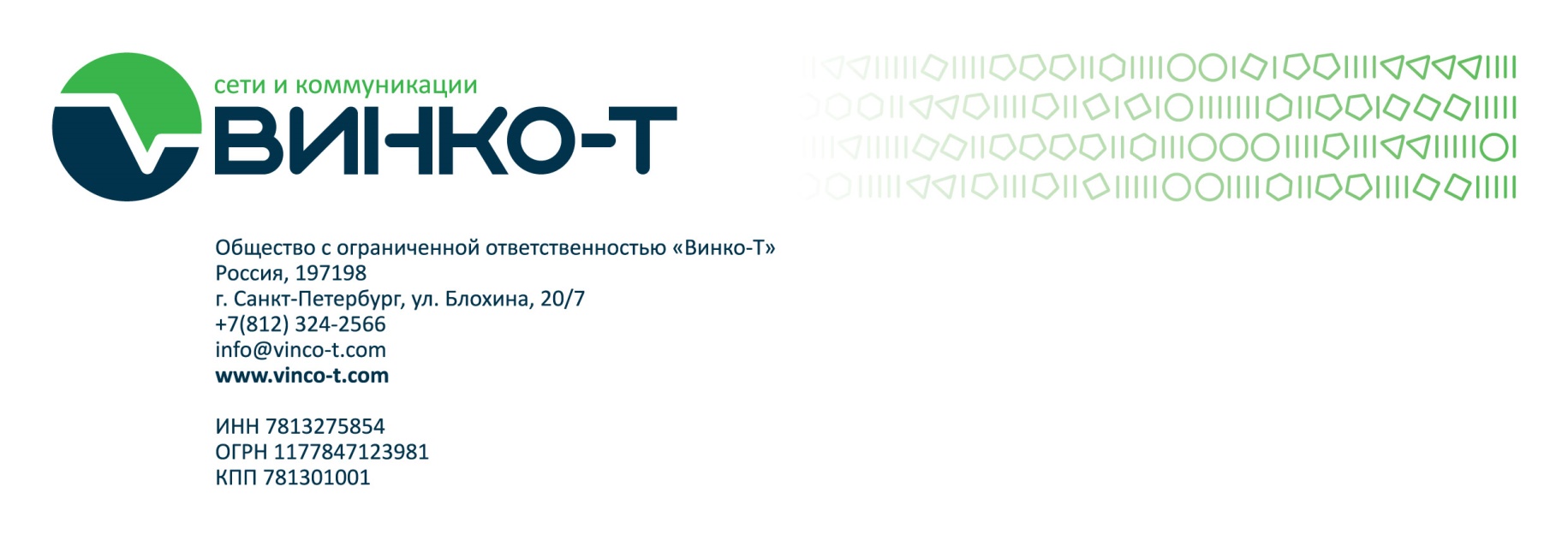 ВЫПИСКА ИЗ ДОЛЖНОСТНОЙ ИНСТРУКЦИИ ДИРЕКТОРАДЕПАРТАМЕНТА ПО УПРАВЛЕНИЮ ПРОЕКТАМИ
Стадникова Игоря ГеннадьевичаК должностным обязанностям Директора департамента по управлению проектами при осуществлении им функций по организации строительства относятся (согласно пункту 5 статьи 55.5-1 Градостроительного кодекса РФ (в редакции Федерального закона от 03.07.2016 № 372-ФЗ)):1) организация входного контроля проектной документации объектов капитального строительства;2) оперативное планирование, координация, организация и проведение строительного контроля в процессе строительства, реконструкции, капитального ремонта объектов капитального строительства;3) приемка законченных видов и отдельных этапов работ по строительству, реконструкции, капитальному ремонту объектов капитального строительства, элементов, конструкций и частей объектов капитального строительства, сетей инженерно-технического обеспечения, их участков с правом подписи соответствующих документов;4) подписание следующих документов:а) акта приемки объекта капитального строительства;б) документа, подтверждающего соответствие построенного, реконструированного объекта капитального строительства требованиям технических регламентов;в) документа, подтверждающего соответствие параметров построенного, реконструированного объекта капитального строительства проектной документации, в том числе требованиям энергетической эффективности и требованиям оснащенности объекта капитального строительства приборами учета используемых энергетических ресурсов;г) документа, подтверждающего соответствие построенного, реконструированного объекта капитального строительства техническим условиям подключения (технологического присоединения) к сетям инженерно-технического обеспечения (при их наличии).Генеральный директор                                           ______________                    /Н. И. Шарко/                                                        м.п.14 июня 2017 года